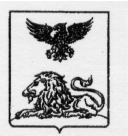 ДЕПАРТАМЕНТ ОБРАЗОВАНИЯБелгородской областиПРИКАЗ  «08» июня  2017 г.                                                                          № 1790Об итогах проведения регионального творческого конкурса «Мой отчий край», посвященного Году экологииВ рамках плана мероприятий Государственной программы Белгородской области «Развитие образования Белгородской области на 2014-2020 годы», подпрограмма «Развитие дополнительного образования детей» и в целях формирования у учащихся нравственных качеств на основе народных традиций, культурных ценностей, воспитания патриотизма и гражданственности, развития творческих способностей средствами краеведения в марте-июне 2017 года проведен региональный творческий конкурс  «Мой отчий край», посвященный Году экологии (далее - Конкурс).Для участия в Конкурсе были представлены 162 коллективные и индивидуальные работы из всех муниципальных районов области по трем номинациям: «Творческие поделки», «Фотография», «Виртуальная экскурсия».В представленных на Конкурс работах участники отразили различные аспекты темы конкурса: замечательные земляки, природные и культурные объекты своего района и Белгородской области в целом, экологические проблемы, история, культура, духовная жизнь, природа родного края, сохранение природной среды, любимые места отдыха – парки, скверы, водные объекты.Работы в номинации «Творческие поделки», выполненные с использованием различных материалов и техник (художественная вышивка, ручное ткачество, гобелен, лоскутное шитье, вязание, роспись по ткани, роспись по дереву, художественная обработка дерева, резьба по дереву, инкрустация, художественная обработка кожи, бисероплетение, декоративная игрушка, скульптура малых форм из глины, соломы, ивового прута, текстиля), отражали всю глубину и разнообразие  представлений авторов об отчем крае.В номинацию «Фотография»  были представлены цветные фотографии, авторы которых постарались  с помощью применения интересного освещения или выбора необычного ракурса показать неповторимость красоты своей малой родины.В третьей номинации участники представляли виртуальные экскурсии в виде компьютерных презентаций и видеофильмов по теме «Заповедный уголок». Конкурсные работы рассказывали об особо охраняемых территориях, заповедниках, памятниках природы района, замечательных земляках, связанных с этой темой.Анализ представленных материалов показал, что большинство работ во всех номинациях отличают высокий художественный уровень, содержательность, информативность, оригинальность, творческий подход и индивидуальность. Жюри Конкурса, в состав которого вошли Народный мастер Белгородской области, сотрудники Белгородской галереи фотоискусств          им. В.А. Собровина, ГБУДО «Белгородский областной Дворец детского творчества», ГАУДО «Белгородский областной Центр детского и юношеского туризма и экскурсий», определило работы, наиболее полно и ярко раскрывшие  заявленную тему Конкурса. В то же время жюри отметило, что не все участники соблюдают Положение о Конкурсе. Так, в Конкурсе могут участвовать учащиеся 7-11 классов, однако среди авторов были и школьники 5-6-х классов и даже 1-го класса. Не всегда выполнялись технические требования. В номинации «Виртуальная экскурсия» некоторые работы не соответствовали критериям, предъявляемым к экскурсиям, и носили просто описательный характер. Решением жюри работы, не соответствующие Положению, оценивались вне Конкурса.		Жюри, проанализировав итоги Конкурса, отмечает, что проведение данного мероприятия позволило активизировать работу образовательных организаций по формированию экологической культуры учащихся, способствовало привитию навыков здорового образа жизни, бережного отношения к природе и человеку как ее составляющей.По результатам проведения Конкурса  п р и к а з ы в а ю:1. Утвердить решение жюри Конкурса (приложение).2. Наградить победителей Конкурса дипломами департамента образования Белгородской области. 3. Контроль за исполнением настоящего приказа оставляю за собой.	Заместитель ГубернатораБелгородской области – начальник       департамента образования	  Белгородской области		             		        Н.Полуянова    		                                           Соответствует оригиналуЧенцов В.А., 34-96-29УТВЕРЖДЕНОприказом департамента образованияБелгородской областиот «08»  июня 2017 г. № 1790РЕШЕНИЕ ЖЮРИрегионального творческого конкурса «Мой отчий край»,посвященного Году экологии1. Признать победителями регионального творческого конкурса «Мой отчий край», посвященного Году экологии:Номинация «Фотография»- Кузнецова Анна, МОУ Ильинская СОШ Алексеевского района, за работу «Утро – как вече, красным подсвечено»  (рук. Мироненко Л.Ю.);- Федосеева Надежда, МОУ «Шелаевская СОШ» Валуйского района,  за работу «Валуйская земля – реликтам рай» (рук. Безшапочная Т.С.);- Матвиенко Татьяна Юрьевна, МБОУ «Закутчанская СОШ»,  МКУДО «Вейделевский районный Дом детского творчества»,  за работу «На лугу»    (рук. Прокопенко О.И.);- Крысина Юлия, МБУДО «Центр детского творчества» Грйворонского района, за работу «Эх, дороги, пыль да туман…» (рук. Пилюгина И.Н.);- Шеванов Иван, МБОУ «Вислодубравская СОШ» Губкинского района, за работу «Губкинские туманы»  (рук. Фомина Т.В.);- Пащенко Владимир, МБУДО «Дом пионеров и школьников» Ивнянского района, за работу «Тихая заводь» (рук. Шопина С.С.);- Цариченко Игорь, МБОУ «Корочанская СОШ им. Д.К. Кромского», за работу «Зимний пруд» (рук. Казакова В.М.),- Ганова Кристина, ГБУДО «Центр традиционной культуры» с. Купино  Шебекинского района, за работу «Много света, длинны тени, март в родном краю…» (рук. Попова Е.Н.,  Боровская Н.И.);- Чащин Владислав, МБУДО «ДЮЦ «Развитие»» г. Шебекино, за работу «Родной природы красота»  (рук. Бахмутская М.Н.);- Савченко Дарья, МБУДО «Белгородский Дворец детского творчества», за работу «Моё раннее детство» (рук. Гладков А.А.);- Вергун Алиса, ГБУДО «Белгородский областной Дворец детского творчества», за работу «Зима на Белгородчине» (рук. Колычева Т.И.).Номинация «Творческие поделки»- Голубинский Александр, МОУ Иващенковская СОШ Алексеевского района, за работу «Родные места Белогорья» (рук. Сероштан Т.В.);- Плохотников Лев, МУДО «Станция юных техников» Белгородского района, за работу «Белгородская крепость на Меловой горе – учебный макет по истории Белгородского края» (рук. Маслова С.Н.);- Долженко Виктория, МОУ «Клименковская СОШ                                   им. П.В.Таволжанского», МКУДО «Вейделевский районный Дом детского творчества»,  за работу «В ожидании чуда» (рук. Кнышенко В.В.);- Кренева Валерия, МБУДО «Центр детского творчества» Грайворонского района, за работу «Люблю, тебя, мой край родной!» (рук. Шабанова О.В.);- Севрюков Артем, МБУДО «Дом пионеров и школьников» Ивнянского района,  за работу «Сохраним родную природу» (рук. Квитень А.Н.);- Чертова Юлия, МБУДО «Дом детского творчества» Красногвардейского района,  за работу «Моя малая Родина» (рук. Назарова О.И.);- Аничкина Александра, МБУДО «Дом детского творчества» Новооскольского района, за работу «Деревенские мотивы» (рук. Еремина Е.В.);- Новак Сергей, МБУДО «Дом детского творчества», МБОУ «СОШ №3» Нового Оскола,  за работу «Сердцу милый уголок» (рук. Ковалева Е.В.);- Боше Анастасия, МБОУ «Ровеньская СОШ  №2» Ровеньского района, за работу «Мой край» (рук. Клименко А.А.);- Паламарчук Николай, ГБУДО «Центр традиционной культуры»                 с. Купино Шебекинского района, за работу «Чаепитие» (рук.                     Незговорова О.Н.);- Латоха Наталья, МБУДО «Районная станция натуралистов» Яковлевского района, за работу «Русские куклы» (рук. Латоха Л.В.);- Кизилова Анастасия, МБУДО «Белогорье» г. Белгорода, за работу «Хлеб – всему голова» (рук. Скоробогатько М.М.);- Гокова Алина, МБУДО «Белгородский Дворец детского творчества», за работу «Пряха. Гончар»  (рук. Радченко Ю.В.).Номинация «Виртуальная экскурсия»- Антоненко Кристина, МОУ Луценковская СОШ Алексеевского района,  за работу «Зеленые островки радости»  (рук. Панченко А.А.);- Василенко Иван, МБОУ «Грузсчанская СОШ» Борисовского района,  за работу «Заповедник «Лес на Ворскле» (рук. Назаренко В.А.);- Сторожевская Снежана, Шулика Артем, МОУ «Борчанская СОШ» Валуйского района, за работу «Заповедный уголок Борки» (рук.           Сторожевский С.В.);- Есина Елена, МОУ «Новоуколовская СОШ» Красненского района, за работу «ООПТ «Балка Хвощеватая»  (рук. Шеншина Н.Н.);- Кравченко Валерия, МБУДО «Краснояружская станция юных натуралистов» Краснояружского района, за работу «Заповедные уголки Красной Яруги» (рук. Чеканова Н.И);- Федюкова Лариса, МБОУ «ОО Дмитриевская школа» Старооскольского городского округа, за работу «Дмитриевский заказник – заповедный уголок» (рук. Кудинова А.И.);- Строганова Мария, ГБУДО «Центр традиционной культуры» с. Купино Шебекинского района, за работу «Бекарюковский бор» (рук. Филь Л.А.);- Гордиевич Виктория, ГБУДО «Центр традиционной культуры»               с. Купино Шебекинского района, за работу «С рюкзаком по родному краю»  (рук.  Конова И.В., Казённая И.В.); - Серенко Наталья, МБОУ «Большетроицкая СОШ» Шебекинского района, за работу «Бекарюковский бор» (рук.  Журавлева Ж.М.).	- Проскурина Ольга,  МБУДО «Станция юных туристов» г. Губкина, за работу «Губкинский край заповедный» (рук. Крылова Я.В.);	- Малыхин Дмитрий, МБОУ «ООШ №8» г. Губкина, за работу «Заповедный участок «Лысые горы» (рук. Модлина Т.А.).